Unihockey Bassersdorf Nürensdorf Schüler- und Schülerinnenturnier 2020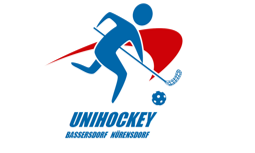 Samstag und Sonntag4./5. April 2020in der Turnhalle GeerenKategorie I 	3./4. Klasse (Kn.+ Md.)Kategorie II 	5./6. Klasse (Kn.+ Md.)  Kategorie III 	7./8./9. Klasse (Kn.+ Md.)Die Teams bestehen aus 6 bis 10 Spieler/innen (1 Torhüter/in und 5 – 9 Feldspieler/innen).Mixedteams spielen in der Knabenkategorie mit. (Mädchentore zählen doppelt)Der Turnierbeitrag beträgt Fr. 5.- Fr. pro Spieler/in und wird am Turniertag eingezogen.Die Anmeldeformulare können ab sofort online (www.uhbn.ch) oder bei den Klassenlehrer/innen bezogen werden. Anmeldeschluss: Montag 9. März 2020, direkt an P.EhrenspergerPatricia Ehrensperger, 052 347 28 66, patricia.ehrensperger@schule-bassersdorf.ch Karin Bolliger, 044 731 29 28, karin.bolliger@schule-bassersdorf.ch